§677.  Licensing and registration of sources of radiation1.  Radioactive material, devices or equipment.  The department shall provide by rule for licensing of radioactive material or devices or equipment utilizing those materials except where prohibited by federal law. That rule shall provide for amendment, suspension or revocation of licenses.[PL 1987, c. 493, §5 (AMD).]2.  Other sources.  The department may require registration or licensing of other sources of radiation.[PL 1983, c. 345, §§13, 14 (NEW).]3.  Exemptions.  The department may exempt certain sources of radiation or kinds of uses or users from the licensing or registration requirements set forth in this section when the department makes a finding that the exemption of these sources of radiation or kinds of uses or users will not constitute a significant risk to the health and safety of the public.[PL 1983, c. 345, §§13, 14 (NEW).]4.  Recognition of other licenses.  Rules promulgated pursuant to this Act may provide for recognition of other state or federal licenses as the department may deem desirable, subject to such registration requirements as the department may prescribe.[PL 1983, c. 345, §§13, 14 (NEW).]5.  Federal license or permit required.  A person may not manufacture, construct, produce, transfer, acquire or possess any special nuclear material, source material, by-product material, production facility or utilization facility, or act as an operator of a production or utilization facility wholly within this State, unless the person has first obtained a license or permit for the activity in which the person proposes to engage from the United States Nuclear Regulatory Commission if, pursuant to federal law, the commission requires a license or permit to be obtained by a person proposing to engage in activities of the same type over which it has jurisdiction.[RR 2021, c. 2, Pt. B, §83 (COR).]SECTION HISTORYPL 1983, c. 345, §§13, 14 (NEW). PL 1987, c. 493, §5 (AMD). RR 2021, c. 2, Pt. B, §83 (COR). The State of Maine claims a copyright in its codified statutes. If you intend to republish this material, we require that you include the following disclaimer in your publication:All copyrights and other rights to statutory text are reserved by the State of Maine. The text included in this publication reflects changes made through the First Regular and First Special Session of the 131st Maine Legislature and is current through November 1, 2023
                    . The text is subject to change without notice. It is a version that has not been officially certified by the Secretary of State. Refer to the Maine Revised Statutes Annotated and supplements for certified text.
                The Office of the Revisor of Statutes also requests that you send us one copy of any statutory publication you may produce. Our goal is not to restrict publishing activity, but to keep track of who is publishing what, to identify any needless duplication and to preserve the State's copyright rights.PLEASE NOTE: The Revisor's Office cannot perform research for or provide legal advice or interpretation of Maine law to the public. If you need legal assistance, please contact a qualified attorney.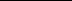 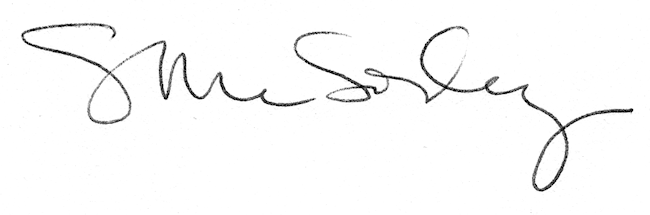 